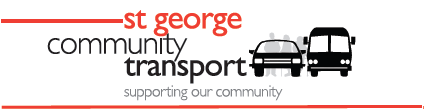 Application PackApplication PackThank you for your interest in St George Community Transport.Our application pack is designed to assist you with information that will support your decision making regarding this position and also ensuring your application is tailored to our organisation. It contains the following documents: Our selection process and key policy areas A Position Description An Application Form Our Organisational Chart Our Vision and MissionValues and CommitmentOur region Our Code of Behaviour & Confidentiality ProcedureAdditional information about St George Community Transport can be found on our website www.stgct.org.au Please do not hesitate to contact Nurina Simpson, Manager Consumer Engagement St George Community Transport if you have any questions or queries about your application on 9585 3000 or via email nurina.simpson@stgct.org.auSelection of MeritAll appointments to St George Community Transport are based on merit i.e. each application is assessed on merit against knowledge, skills, experience, qualification and standard of work performance identified in the position description and advertisement.The applicant who demonstrates the strongest fit against these selection criteria in their application and throughout the selection processes is recommended to the position. The ApplicationIn the Advertisement we have outlined the responsibilities, location and selection criteria of the position, which are documented in the Position Description as the knowledge, skills, abilities and experience that are required to perform the duties of the position. Your application must address the essential and desirable criteria indicated in the position description. If you do not meet the essential requirements specified in the advertisement, or cannot clearly demonstrate that you meet the requirements, you will not be considered for the position. It is your responsibility to ensure this is clearly addressed in your application. All applications will be held confidential and will be assessed for suitability after the closing date for applications.To apply please address your application, marked CONFIDENTIAL to: Nurina SimpsonSt George Community Transport70 Roberts AvenueMORTDALE NSW 2223Or send tonurina.simpson@stgct.org.auThe Selection PanelThe selection panel is responsible for selecting the applicant best suited for the position. The selection is based on merit and must be based on the materials presented in writing, at interview and from references. The selected candidate will be the one who best satisfies the selection criteria. Position DescriptionJob title: 			CarerReporting to:		Manager Consumer Engagement Salary: 			SCHADSHours: 			TBC Location: 			MORTDALEOperating EnvironmentSt George Community Transport (STGCT) is a not-for-profit organisation, constituted under the Incorporation Act (NSW) 2009. It is funded by Transport for NSW under the Commonwealth Home Care Support Program (CHSP) and the NSW Community Transport Program. St George Community Transport Project Inc was established in 1987, to support the frail aged, people with disability, their carer’s and other transport-disadvantaged people with an efficient and equitable transport service. Purpose of the Position To provide a safe, supportive and comfortable transport experience for clients. ResponsibilitiesEnsure that clients receive support required to access and/or exit the vehicle, safely and comfortably. (including using the wheelchair hoist)Provide support to the driver by ensuring that all seat belts are fastened and other safety procedures adhered to.Collecting money from service users for fares etcAssisting the service users & driver with loading walkers or shopping bags onto the busAssisting service users by providing companionship and conversation during transportation or whilst on social outings.Alert driver to any issue that requires journey to be interruptedReport any observed changes in client status/ behaviour or issues to the Service Delivery Team or ManagerAdhere to STGCT WHS policy & proceduresEnsure vehicle is clean, tidy and appropriate for client useAny other tasks relevant to the role as directed by the ManagerWork experience & skillsPersonal qualities & behavioural traitsAcknowledgementEmployee Signature__________________________________________Date_____________Manager Signature___________________________________________Date____________Performance review period:  Next review date__________________________Application FormEducation Languages spokenPrevious Employment.  Please show most recent employment first.(If these details are included on resume- put ‘see attached resume’)Do you have any health conditions/disabilities that may impact upon your employment	 in the position that is the subject of this application	Yes/NoIf so please state them and how these issues may be addressedReferences: Please provide names of two work related referees. LicenceDo you consent to a police check being performed every 3 years and completing a Prohibited Employment Declaration under the Child Protection (Prohibited Employment) Act should you be selected as the preferred applicant		Yes/NoIf born outside of Australia please attach proof of citizenship, permanent residency or proof of legal entitlement to work in Australia.I declare that the above information and the information contained in my written application letter are true and correct, to the best of my knowledge.  I understand that should any of the information supplied by me be found to be false, I am liable for disciplinary action that could lead to my dismissal.If I am offered employment I agree to:protect Service User’s confidentiality;respect the rights of team members & Service Users;not act beyond the duties of my position; and Abide by all policies and procedures set by the Governance Body.	Please ensure you have read all documentation referred to in the Employment Information Package and your application letter addresses all essential & desirable criteria listed in the job description.Signature 							DateOrganisational Chart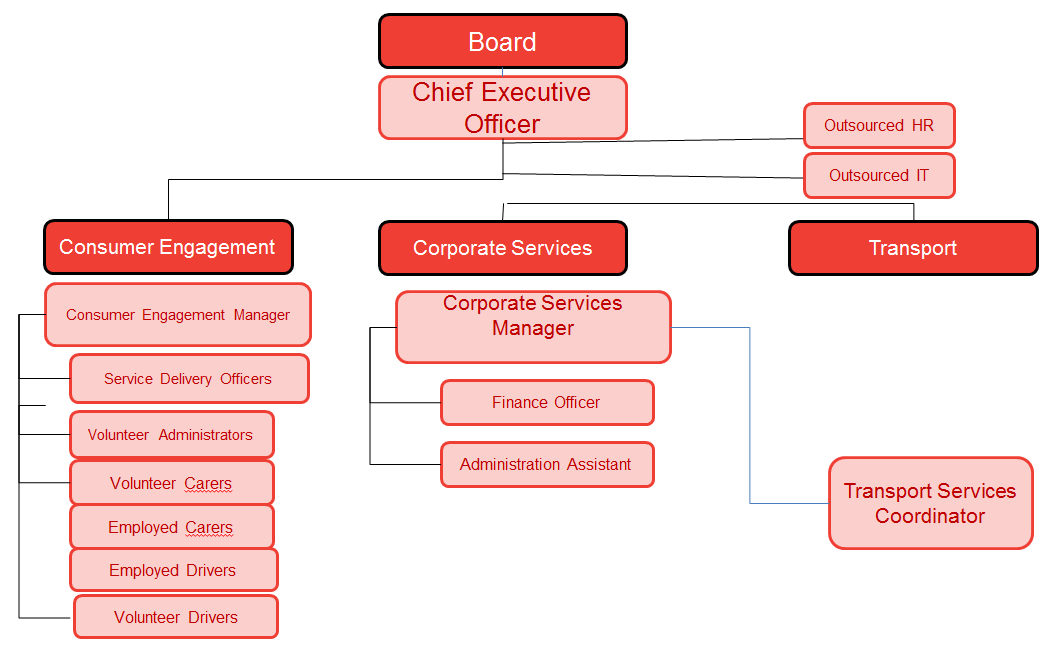 OUR VISIONSt George Community Transport will become a leader of excellence in the delivery of Community Transport Services through its ability to foster productive partnerships in the community through the use of its capacity and efficient infrastructure.OUR MISSIONIs to support the frail aged, people with disability, their carer’s and other transport-disadvantaged people with an efficient and equitable transport service.OUR VALUES Our Clients will be valued as individuals;  Clients will be assisted to maximize their mobility;  Clients  will be supported to make choices in their own lives; Clients will be treated with dignity and respect; Access to services is equitable and non-discriminatory;  The community will be provided with a safe, comfortable and reliable service.OUR COMMITMENTSt George Community Transport is committed to:   Ensuring that transport disadvantaged people and organisation’s are aware of the Service and the support it provides; Providing opportunities to improve social participation, to maintain or promote a person’s capacity to live as independently as possible;  Providing a person-centered approach to service delivery, promoting wellness and active participation in goal setting and decision making;   Providing timely and flexible services that respond to a person and their carer's needs and circumstances;   Developing collaborative relationships with other service providers for the benefit of people using the service;   Recruiting and retaining suitable team members to ensure that the service is able to provide an efficient quality service;   Providing and maintaining an efficient, cost effective and accountable organisation.Our Region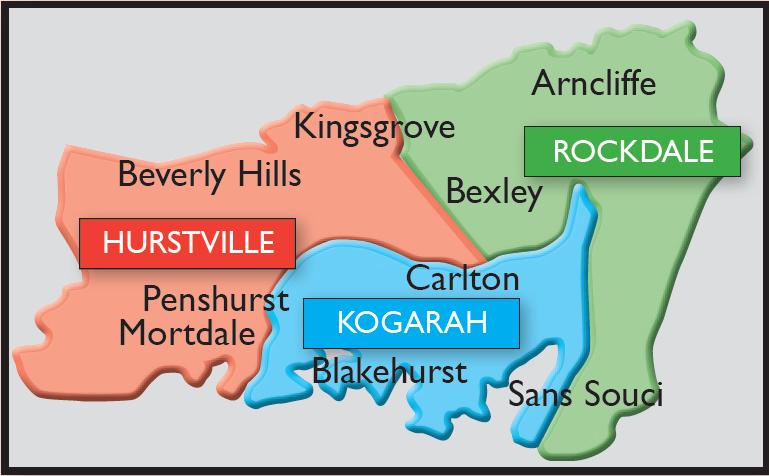 Important region statistics:*The region has a total population of 232 000Residents over the age of 60 account for more than 20% of the population The percentage of clients over the age of 60 is increasingMore than half the community comes from a non-English speaking background Approximately 4.7% of the population has a disability that requires support to be independent*Source: Australian Bureau of Statistics, 2011 CensusPosition:CarerReports to:Manager Consumer EngagementHours:Casual Role-hours as required.Award:SCHADS Level 2Location:MortdaleEssentialDesirableCert III in Home and Community Care (or  other community services based cert)or relevant work experienceWillingness to gain Cert III in Home and Community CareCurrent First Aid CertificateUnderstanding of the disability and aged care service environmentCurrent National Police Check (or willingness to obtain)Current Working with Children check (or willingness to obtain)EssentialDesirableWell-developed written and verbal communication skills Ability to work in a flexible, multi-tasking environmentAbility to communicate effectively to people with disability and their carersTime management skillsName:Date of BirthAddress:Phone:Email:Mobile:Please indicate which Carer Position/s and/or role you are applying for:Part-time Position                          Casual Position                   *Volunteer role              (*For Volunteer role please use volunteer application form or  call the office directly)                                                  Secondary level reached:Tertiary qualifications:Courses completed relevant to positionLevel of TrainingDatesEmployer ResponsibilitiesName:Phone:Name:Phone:Drivers Licence No:                                                          Class: